В честь празднования 75-й годовщины со Дня Победы в Великой Отечественной войне 1941-1945 годов в МБОУ ООШ № 9 прошел онлайн-конкурс рисунков и открыток . Участие приняли 40 учащихся. 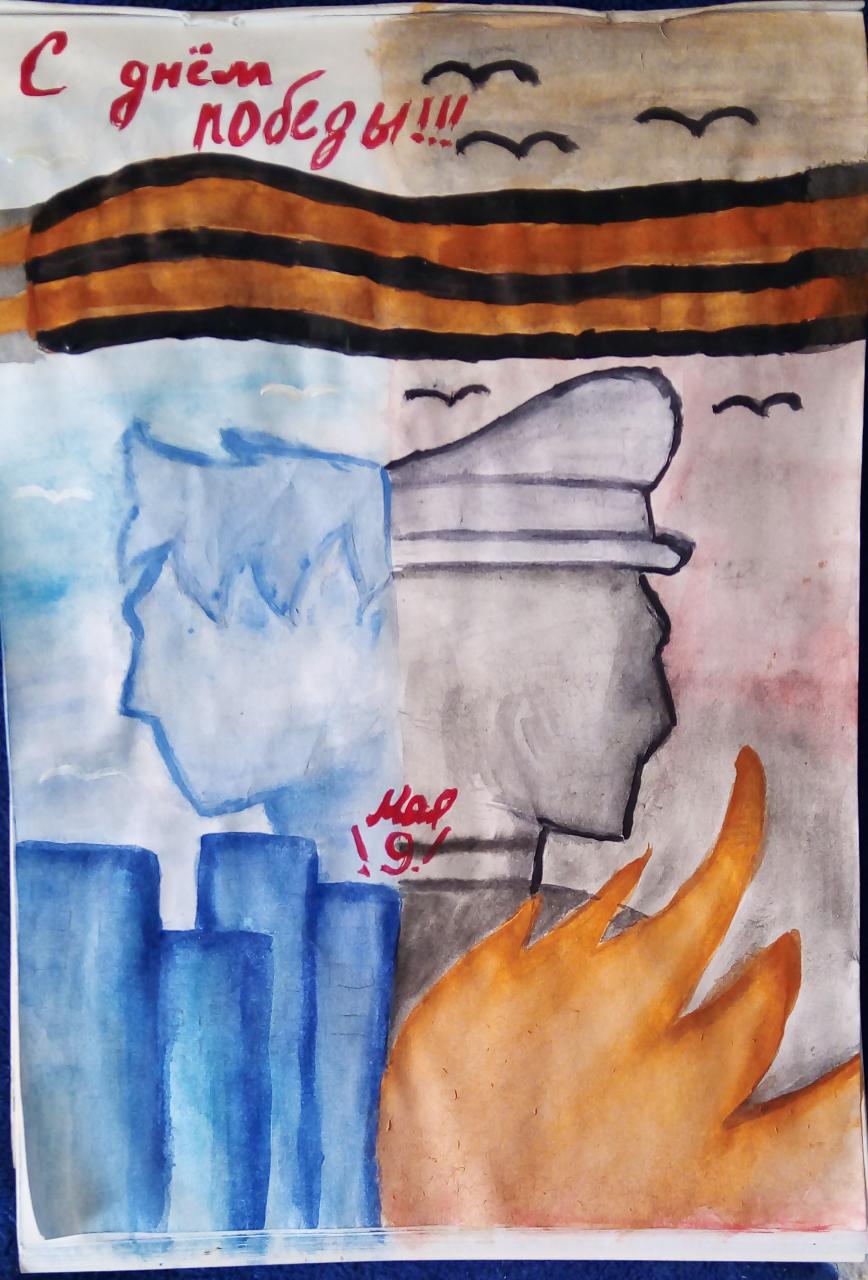 Касымова Алена, учащаяся 7-го класса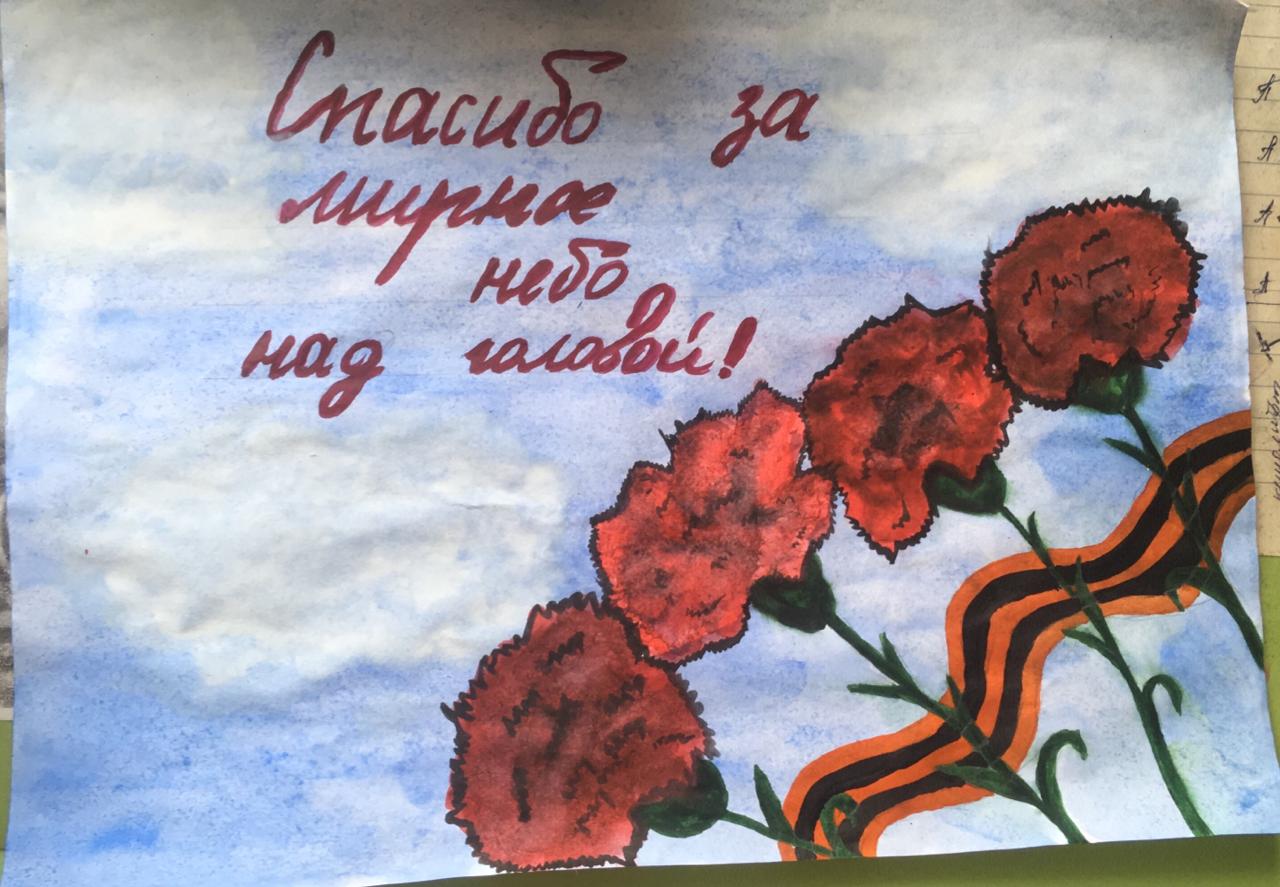 Леошко Дарья, учащаяся 7-го класса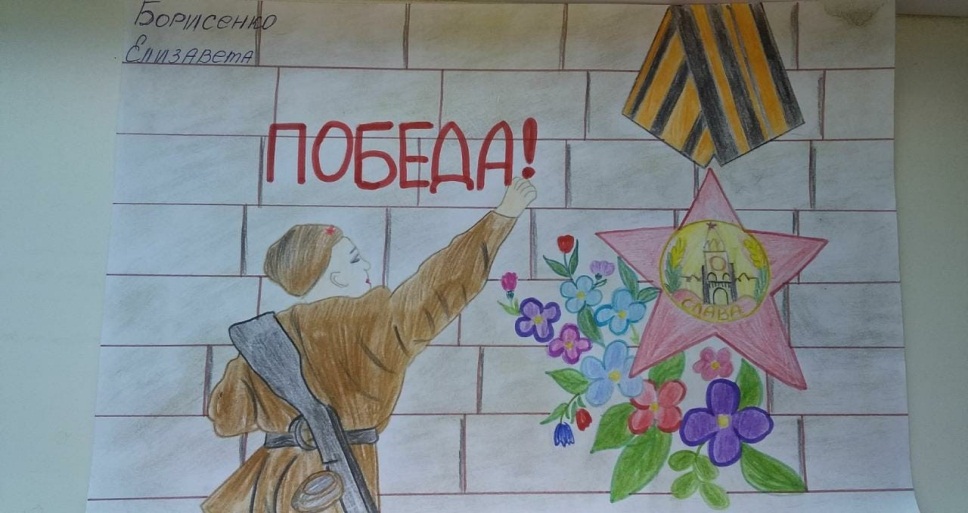 Борисенко Елизавета, учащаяся 5-го класса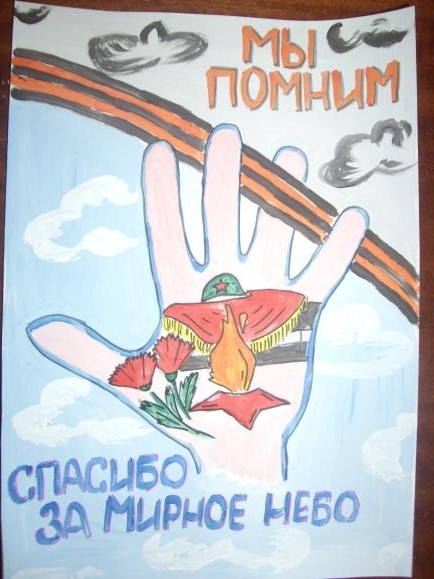 Гладкая Олеся, учащаяся 8-го класса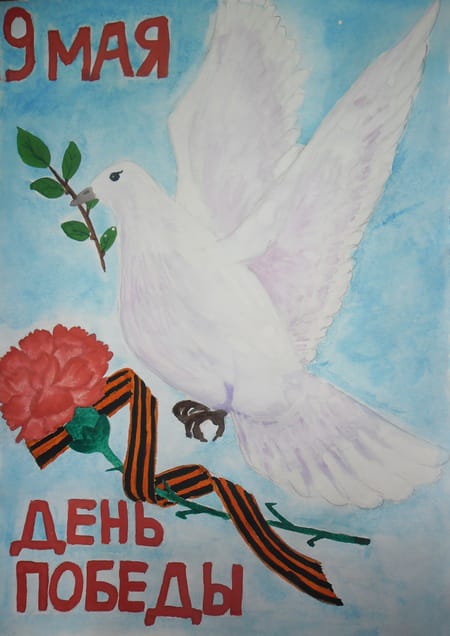 Донченко Никита, учащийся 5-го класса.Так же прошел конкурс декоративно-прикладного творчества, посвященный 75-й годовщине со Дня Победы в Великой Отечественной войне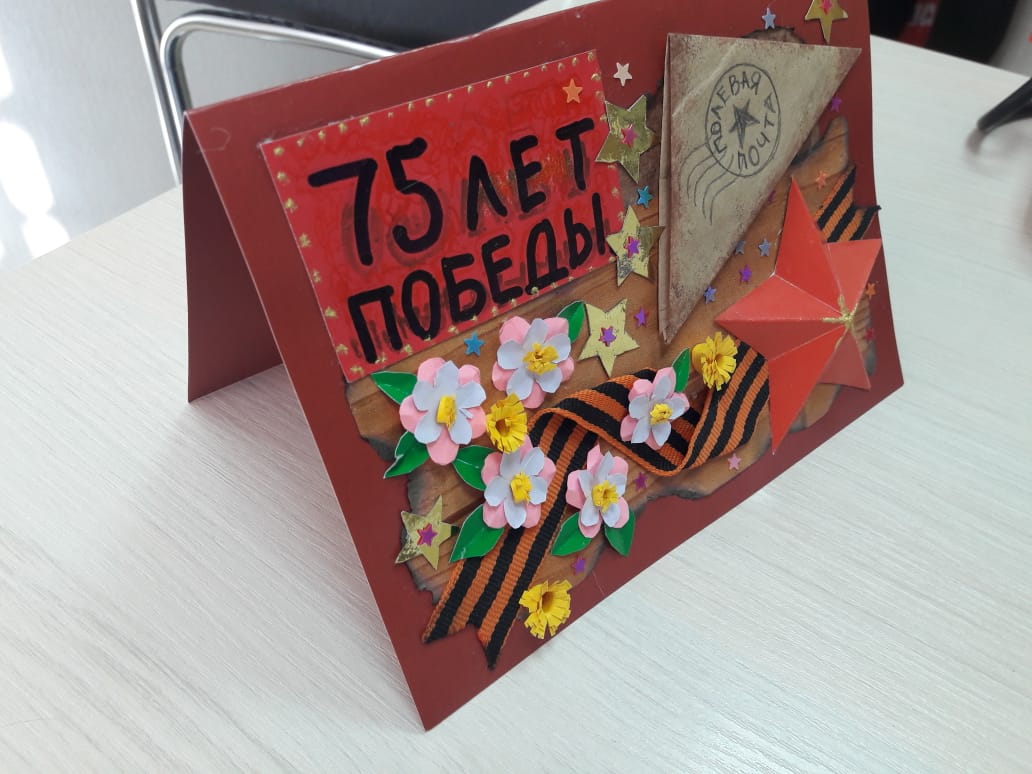 Ковтунов Андрей, учащийся 4-го класса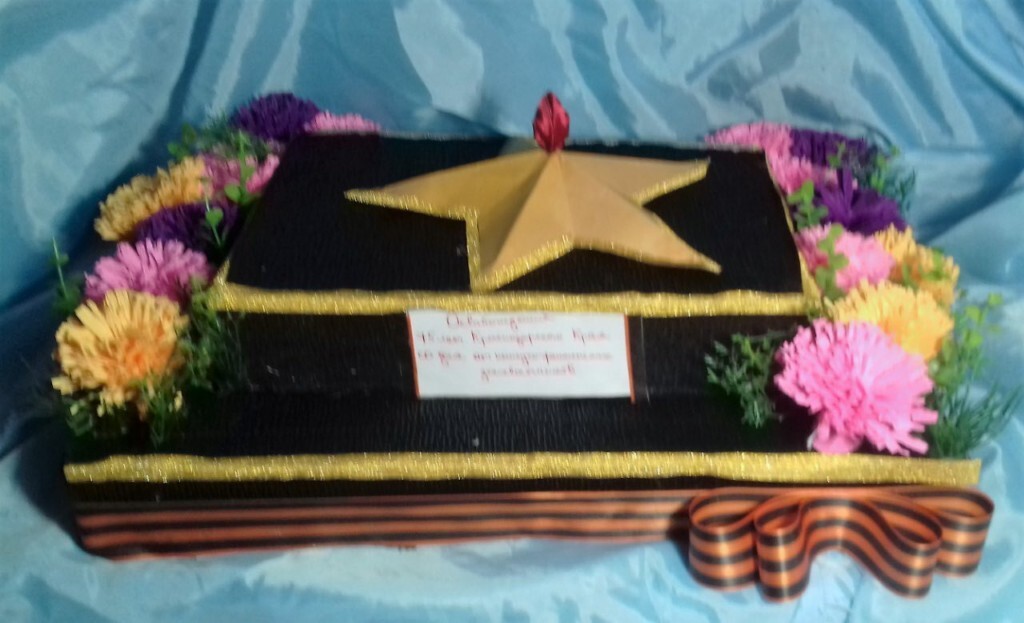 Малюта Елизавета, учащаяся 4-го класса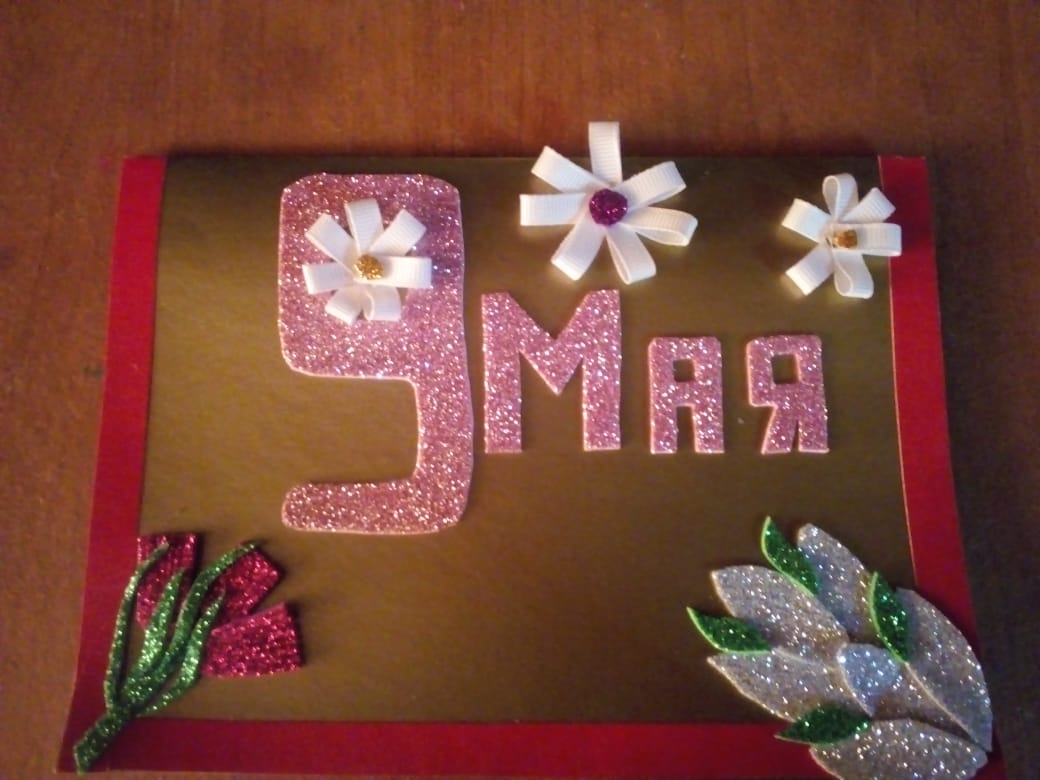 Цепкало Арина, учащаяся 4-го класса